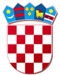 REPUBLIKA HRVATSKAVARAŽDINSKA ŽUPANIJAOPĆINA VELIKI BUKOVECOSNOVNA ŠKOLA VELIKI BUKOVECKLASA: 003-06/20-01/1URBROJ: 2186-140-07-20-2Veliki Bukovec, 17. siječnja 2020.ZAPISNIK(skraćeni)    s 35. sjednice Školskog odbora održane 17. siječnja 2020. g. u 16:30 sati u zbornici Škole.Prisutni: Verica Šehić, Marija Krušelj, Jasna Jakopčin, Sandra Ciler Horvat, Dalida Sever i Željka Marković -Bilić, ravnateljicaOdsutni: Slađana Jeren i Slađan Mustač        Sjednicu otvara predsjednica ŠO Verica Šehić, konstatira da postoji kvorum i predlaže         DNEVNI RED:Verifikacija Zapisnika s prethodne sjedniceIzmjene i dopune Godišnjeg plana i programa rada Osnovne škole Veliki Bukovec za školsku godinu 2019./2020.Donošenje Prijedloga Statuta Osnovne škole Veliki BukovecOstalo Dnevni red jednoglasno se usvaja.Ad. 1. Prisutni su upoznati sa Zapisnikom s prethodne sjednice Školskog odbora (u daljnjem                 tekstu ŠO). Primjedaba nije bilo te se takav jednoglasno usvaja.Ad. 2.Izmjene i dopune Godišnjeg plana i programa rada Osnovne škole Veliki Bukovec za školsku godinu 2019./2020.Školski odbor Osnovne škole Veliki Bukovec jednoglasno donosi Izmjene i dopune Godišnjeg plana i programa rada Osnovne škole Veliki Bukovec za školsku godinu 2019./2020.Ad. 3.Donošenje Prijedloga Statuta Osnovne škole Veliki BukovecŠkolski odbor Osnovne škole Veliki Bukovec jednoglasno donosi Prijedlog Statuta Osnovne škole Veliki Bukovec.Ad. 4.OstaloPod ovom točkom nije bilo pitanja.Sjednica je završila u 17:30  Zapisničar:						            Predsjednica Školskog odbora:                           Dalida Sever					                                     Verica Šehić